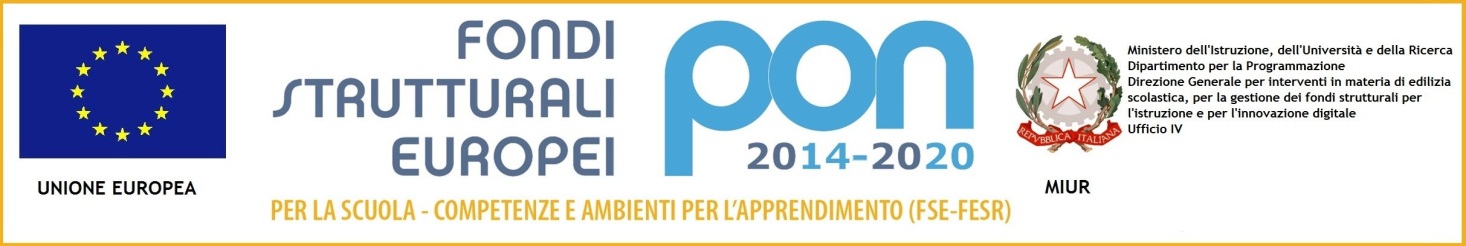 ISTITUTO COMPRENSIVO “ARZANO 4 D’Auria - Nosengo”Scuole dell’infanzia, primaria e secondaria di I gradoSede centrale: Via Napoli, 232 - Tel e Fax 0817312978 – 0816584006Presidenza e segreteria: Prol.to Via Ferrara - Tel. e/o fax 081 573718180022 Arzano (Napoli)CM. NAIC8EF001 - Cod. Fisc. 93056770634sito web: www.4daurianosengo.gov.it e-mail: naic8ef001@istruzione.it – pec: naic8ef001@pec.istruzione.it Codice: 10.8.1.A3-FESRPON-CA-2015-510CUP: C77D15000010006Prot. n. 490/B18	                     Arzano,3 febbraio 2017Alla DSGA Sig.ra Patrizia Di FrancescoSEDEOggetto: Nomina per attività amministrativa DSGA Sig.ra Patrizia Di FrancescoProgetto PON-FESR per la realizzazione di ambienti digitali di cui all'avviso prot. 12810 del 15.10.2015, identificato dal codice 10.8.1.A3-FESRPON-CA-2015-510 - autorizzato con nota prot. n. AOODGEFID/5879 del 30/03/2016 I L    D I R I G E N T E      S C O L A S T I C O VISTO	il Decreto Legislativo 30 marzo 2001, n. 165 recante "Norme generali sull'ordinamentodel lavoro alle dipendenze delle Amministrazioni Pubbliche";VISTO	il Decreto Interministeriale 1 febbraio 2001 n. 44, "Regolamento concernente le Istruzionigenerali sulla gestione amministrativo-contabile delle istituzioni scolastiche";VISTO	il DPR 275/99, concernente norme in materia di autonomia delle istituzioni scolastiche;VISTO	Vista	la nota del MIUR, prot. n. AOODGEFID/1705 del 15 gennaio 2016, la nota MIUR Prot. AOODGEFID/5879 del 30/03/2016 di approvazione dell’intervento a valere sull’obiettivo/azione del PON ”Programma Operativo Nazionale 2014IT05M2OP001” - “Per la scuola - competenze e ambienti per l’apprendimento” ed il relativo finanziamento;VISTA	la delibera del Consiglio di Istituto di formale assunzione nel Programma annuale 2016 del Progetto 10.8.1.A3-FESRPON-LA-2015-510;RILEVATA	la necessità di avvalersi della collaborazione del DSGA per la realizzazione delle attività amministrativo contabili previste dal progetto Pon in oggetto;ACCERTATA	la disponibilità dell’interessata a svolgere i servizi amministrativi per le attività prevista nell'ambito del progetto Pon richiamato in oggetto;CONFERISCEalla DSGA Sig.ra Patrizia Di Francesco l’incarico per lo svolgimento di attività organizzative, amministrative e gestionali, volte alla realizzazione del Progetto 10.8.1.A3-FESRPON-LA-2015-510, per un totale di n. 5 ore.Per l’espletamento della predetta attività amministrativa sarà corrisposto al DSGA come stabilito dal C.C.N.L. 2007 un compenso di € 18,50 lordo dipendente (€ 24,55 omnicomprensivo) per ogni ora effettivamente prestata e documentata tramite trascrizione su apposita modulistica.Le predette ore saranno svolte oltre il normale orario di lavoro.Il compenso di cui sopra, comprensivo di ogni onere, tributo e/o contributo (€ 122,75 omnicomprensivo), sarà liquidato solo dopo l’accreditamento del finanziamento relativo al PON 10.8.1. A3-FESRPON-CA-2015-510.Il presente incarico potrà essere revocato in qualsiasi momento, nel caso in cui venissero meno i presupposti previsti nelle disposizioni in oggetto.      IL DIRIGENTE SCOLASTICO							            Prof.ssa Patrizia Tirozzi          Firma autografa sostituita a mezzo stampa,                     ex Art. 3, Comma 2, Decreto Legislativo  N° 39/1993	Firma per accettazione ___________________________________